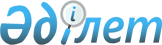 О подготовке и проведении заседаний Совета глав государств, Совета глав правительств государств-участников Содружества Независимых Государств и глав государств-участников Единого экономического пространстваРаспоряжение Премьер-Министра Республики Казахстан от 11 сентября 2004 года N 260-р      Для подготовки и проведения 15-16 сентября 2004 года в городе Астане заседаний Совета глав государств Содружества Независимых Государств, Совета глав правительств государств-участников Содружества Независимых Государств (далее - СГГ, СГП СНГ) и глав государств-участников Единого экономического пространства (далее - ЕЭП): 

      1. Министерству иностранных дел Республики Казахстан обеспечить организационно-протокольные мероприятия по подготовке и проведению заседаний СГГ, СГП СНГ и ЕЭП 15-16 сентября 2004 года в городе Астане. 

      2. Управлению делами Президента Республики Казахстан (по согласованию): 

      принять необходимые меры по размещению, питанию и транспортному обслуживанию членов официальных делегаций государств-участников Содружества Независимых Государств и Исполнительного комитета СНГ (далее - официальные делегации) с 14 по 16 сентября 2004 года согласно приложению 1; 

      обеспечить финансирование расходов на проведение заседаний СГГ, СГП СНГ и ЕЭП за счет средств, предусмотренных в республиканском бюджете на 2004 год по программе "Обеспечение деятельности Главы государства, Премьер-Министра и других должностных лиц государственных органов". 

      3. Министерству внутренних дел Республики Казахстан, Службе охраны Президента Республики Казахстан (по согласованию), Комитету национальной безопасности Республики Казахстан (по согласованию) обеспечить безопасность членов официальных делегаций в аэропорту, местах проживания и посещения, сопровождение по маршрутам следования, а также охрану специальных самолетов. 

      4. Министерству транспорта и коммуникаций Республики Казахстан в установленном порядке обеспечить: 

      совместно с Министерством обороны Республики Казахстан пролет специальных самолетов официальных делегаций над территорией Республики Казахстан, посадку и вылет в аэропорту города Астаны; 

      техническое обслуживание, стоянку и заправку специальных самолетов официальных делегаций в аэропорту города Астаны. 

      5. Министерству информации Республики Казахстан обеспечить освещение заседаний СГГ, СГП СНГ и ЕЭП в средствах массовой информации. 

      6. Акиму города Астаны обеспечить выполнение организационных мероприятий по встрече и проводам делегаций государств-участников Содружества Независимых Государств, оформлению аэропорта и улиц города Астаны, а также организацию культурной программы. 

      7. Республиканской гвардии Республики Казахстан (по согласованию) принять участие в церемонии встречи и проводов Президентов и Премьер-министров государств-участников Содружества Независимых Государств в аэропорту города Астаны, организовать концертную программу во время приема от имени Президента и Премьер-Министра Республики Казахстан. 

      8. В целях повышения уровня обслуживания делегаций закрепить за ними министерства и агентства Республики Казахстан согласно приложению 2. 

      9. Контроль за реализацией настоящего распоряжения возложить на Министерство иностранных дел Республики Казахстан.       Премьер-Министр Приложение 1                 

к распоряжению Премьер-Министра        

Республики Казахстан             

от 11 сентября 2004 года N 260         

Организационные меры по обслуживанию членов 

официальных делегаций государств-участников 

Содружества Независимых Государств 

(далее - СНГ)       1. Размещение, питание и транспортное обслуживание членов официальных делегаций государств-участников СНГ в городе Астане по формату на заседаниях Совета глав государств СНГ (1+5), Совета глав правительств СНГ (1+5), глав государств-участников Единого экономического пространства (1+5) (далее - СГГ, СГП СНГ и ЕЭП), а также для Исполнительного комитета СНГ по формату (1+3) на указанных заседаниях. 

      2. Размещение сотрудников Службы охраны Президента Республики Казахстан в местах размещения Президентов и Премьер-Министров государств-участников СНГ. 

      3. Аренда залов для проведения заседаний СГГ СНГ, СГП СНГ и ЕЭП. 

      4. Оформление цветами залов для заседаний. 

      5. Изготовление печатной продукции (папки, бейджи, спецпропуска на автомобили, кувертные карты, пригласительные билеты на прием). 

      6. Приобретение подарков и сувениров для глав и членов официальных делегаций. 

      7. Организация чайного стола в аэропорту города Астаны при встрече и проводах официальных делегаций государств-участников СНГ. 

      8. Организация официальных приемов в честь государств-участников СНГ от имени Президента Республики Казахстан Назарбаева Н.А. и Премьер-Министра Республики Казахстан Ахметова Д.К. 

      9. Медицинское обслуживание членов официальных делегаций и сопровождающих лиц. 

      10. Аренда 30 единиц мобильной транкинговой связи. 

      11. Оплата услуг мобильной сотовой связи. Приложение 2                   

к распоряжению Премьер-Министра        

Республики Казахстан             

от 11 сентября 2004 года N 260          

Закрепление 

министерств и агентств Республики Казахстан 

за делегациями государств-участников 

Содружества Независимых Государств ___________________________________________________________________ 

 Азербайджанская Республика   | Агентство по управлению земельными 

                              | ресурсами (Оспанов Б.С.) 

 

   Республика Армения           | Министерство здравоохранения 

                              | (Досаев Е.А.) 

 

   Республика Беларусь          | Министерство транспорта и 

                              | коммуникаций (Нагманов К.И.) 

 

   Грузия                       | Агентство по чрезвычайным ситуациям 

                              | (Бижанов Н.К.) 

 

   Кыргызская Республика        | Министерство образования и науки 

                              | (Кулекеев Ж.А.) 

 

   Республика Молдова           | Министерство сельского хозяйства 

                              | (Умбетов С.А.) 

 

   Российская Федерация         | Министерство энергетики и 

                              | минеральных ресурсов (Школьник B.C.) 

 

   Республика Таджикистан       | Министерство юстиции 

                              | (Жумабеков О.И.) 

 

   Туркменистан                 | Министерство культуры 

                              | (Касеинов Д.К.) 

 

   Республика Узбекистан        | Министерство экономики и бюджетного 

                              | планирования (Келимбетов К.Н.) 

 

   Украина                      | Министерство финансов (Дунаев А.Г.) 

____________________________________________________________________ 
					© 2012. РГП на ПХВ «Институт законодательства и правовой информации Республики Казахстан» Министерства юстиции Республики Казахстан
				